Modulo, Patrimonio, Cultura y Atractivos Turísticos del MundoObjetivo: Reconocer atractivos de tipo natural y cultural ´presentes en Chile y la oferta para competir en A.S.- 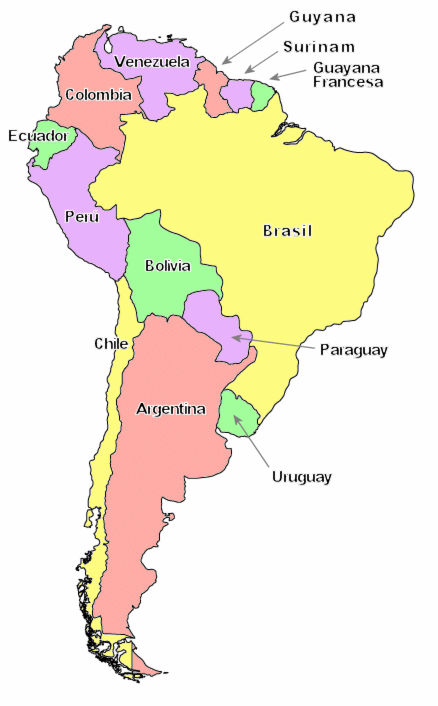 En relación al último trabajo a los atractivos de A.S. en donde ud realizo un ranking de los tres mejores atractivos de A.S. ahora la actividad es la siguiente.1.- Realice un ranking de los 5 imperdibles que un pasajero tiene que visitar en nuestro País.Debe indicar lo siguiente.1.- Nombre y ubicación del atractivo, región y como llegar desde la Capital Santiago.2.- Características de este atractivo y porqué Ud. lo escogió, que ofrece, la temporada para ser visitado etc.3.- Realice un mapa de Chile y los ubica en dichas regiones de origen.Esperando que estén bien, junto a sus familias me despido, cualquier duda por wasap, lo realizan en su cuaderno de modulo, y me envían fotos para poder tener un registro, para evaluar cuando retornemos, se cuidan 